Классный руководитель.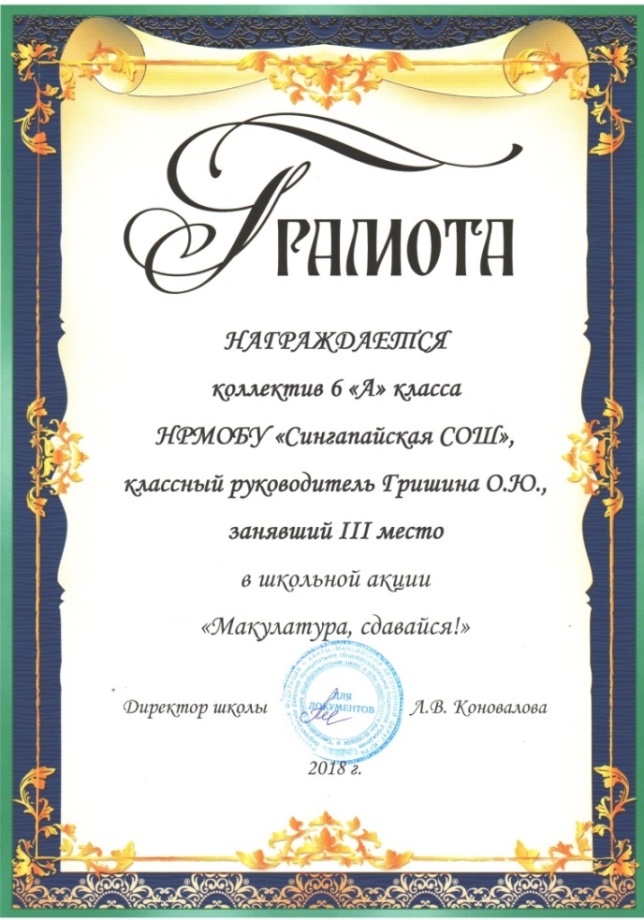 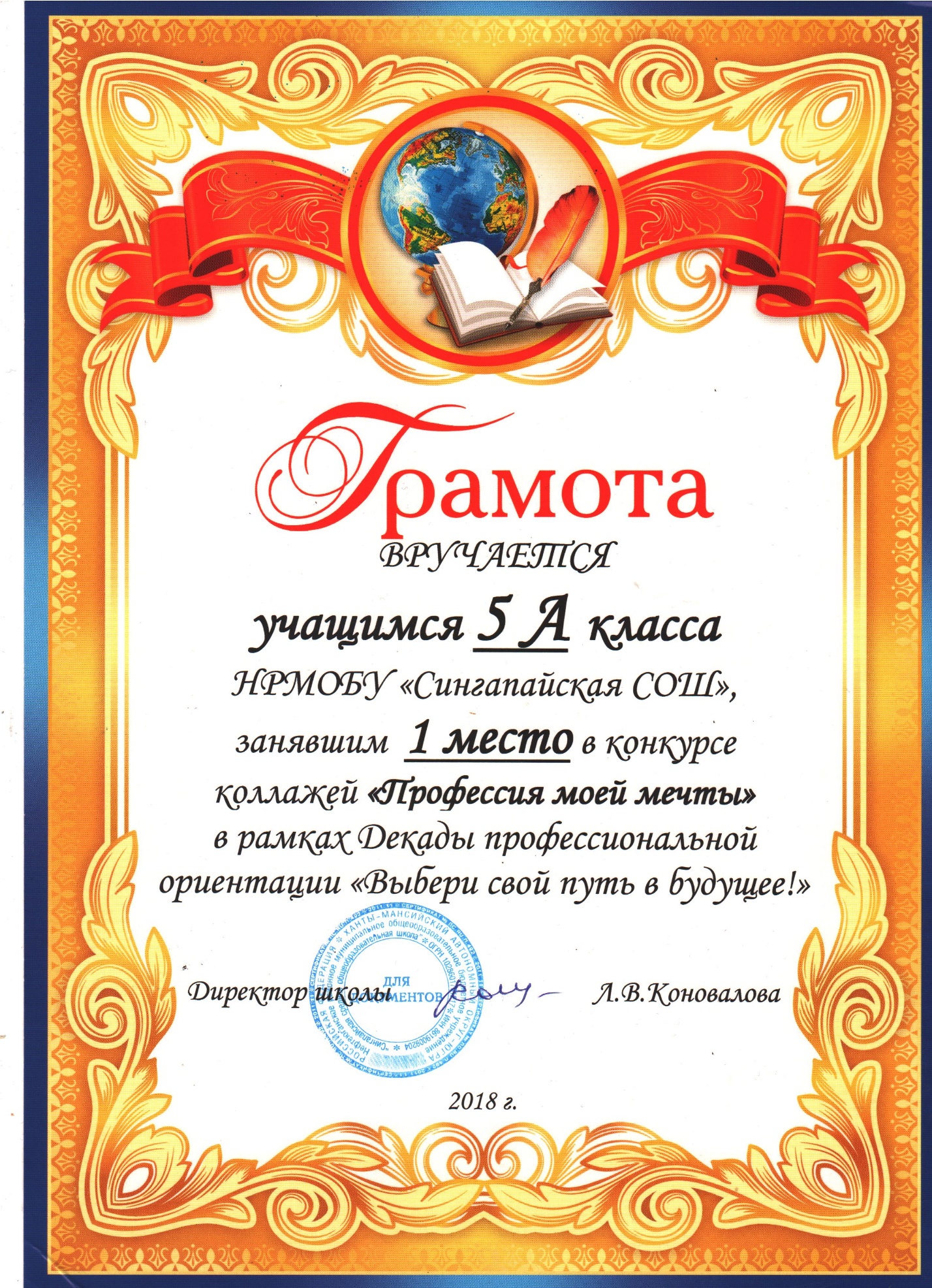 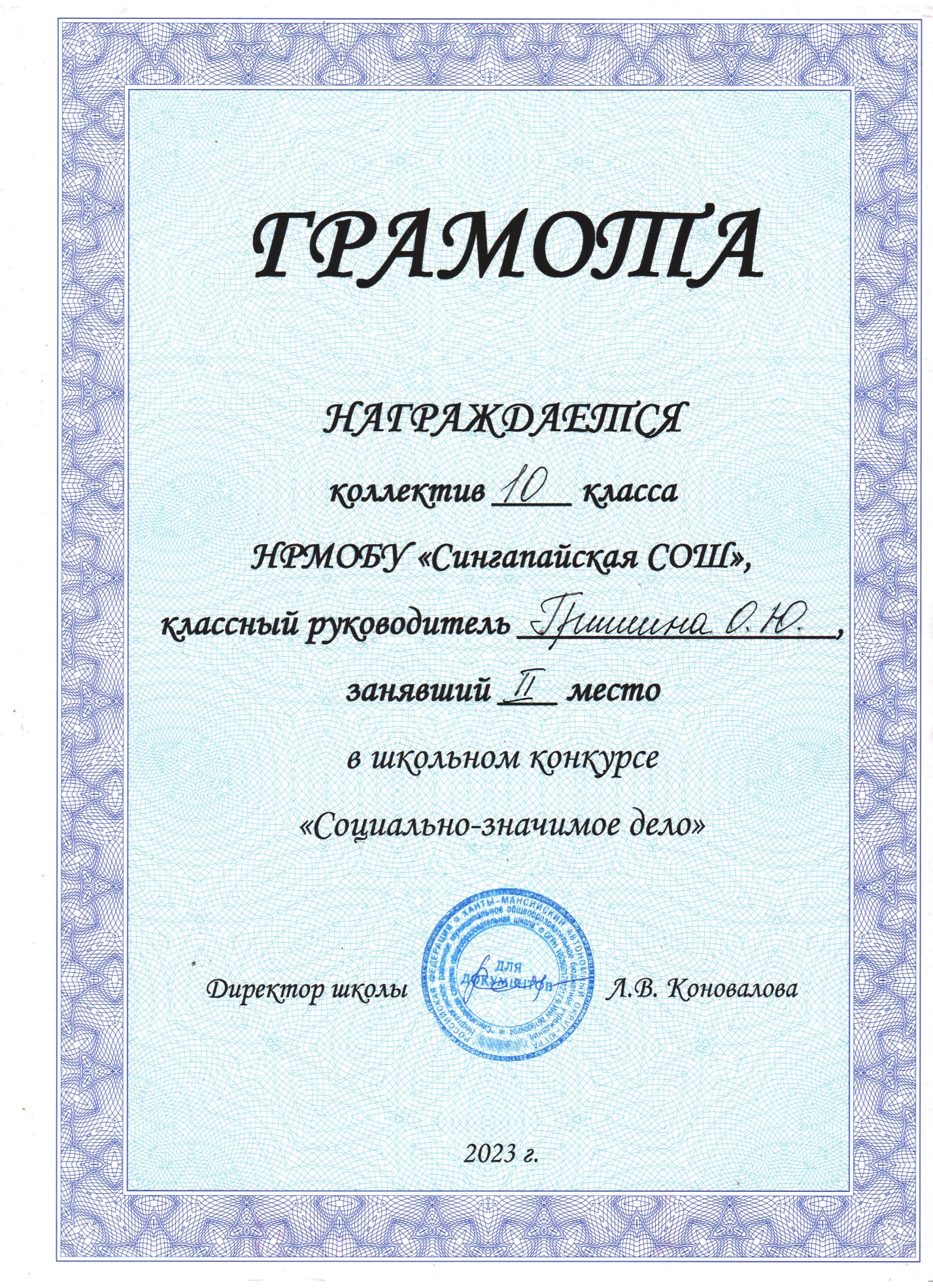 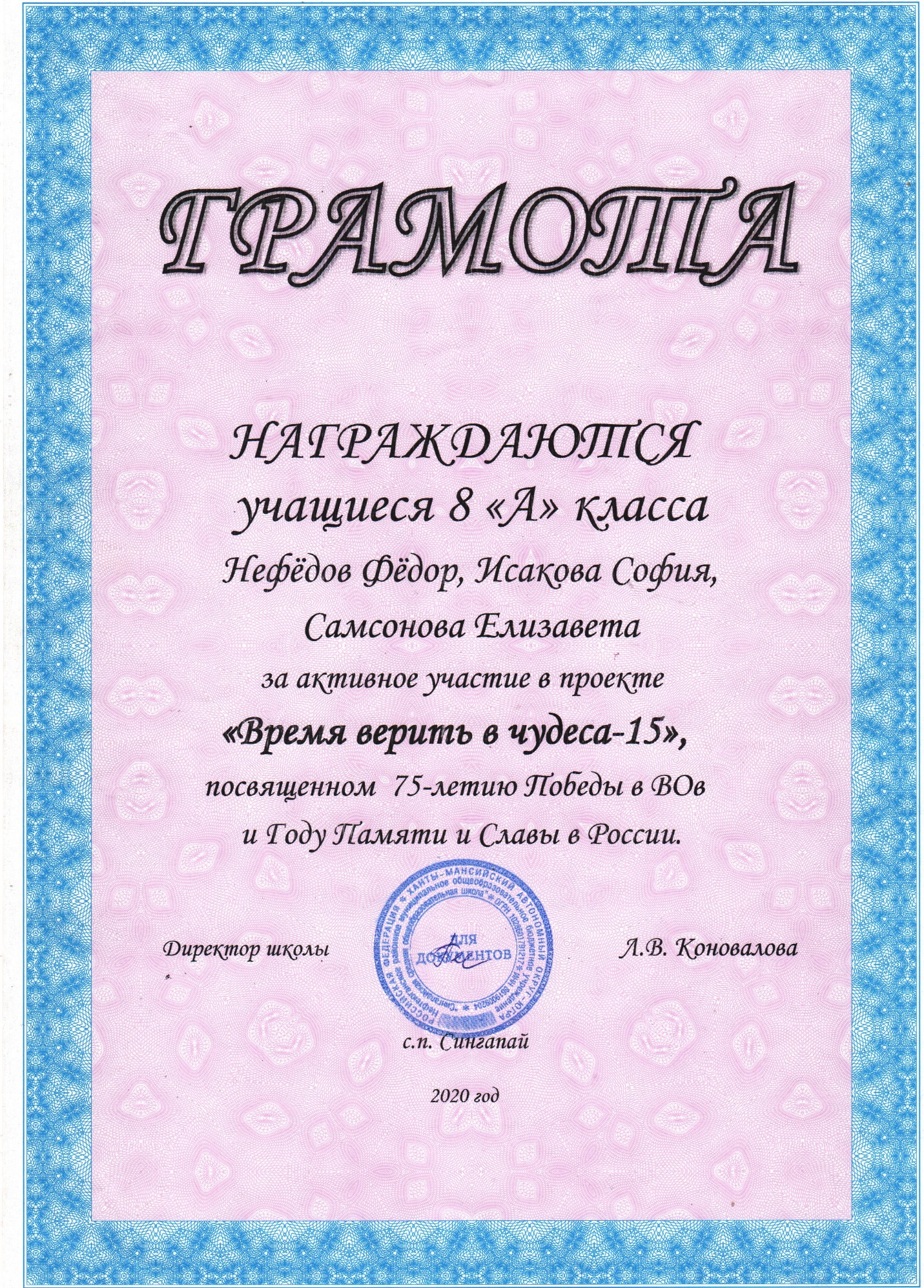 Акция «Бессмертный полк»  09.05.2018 год  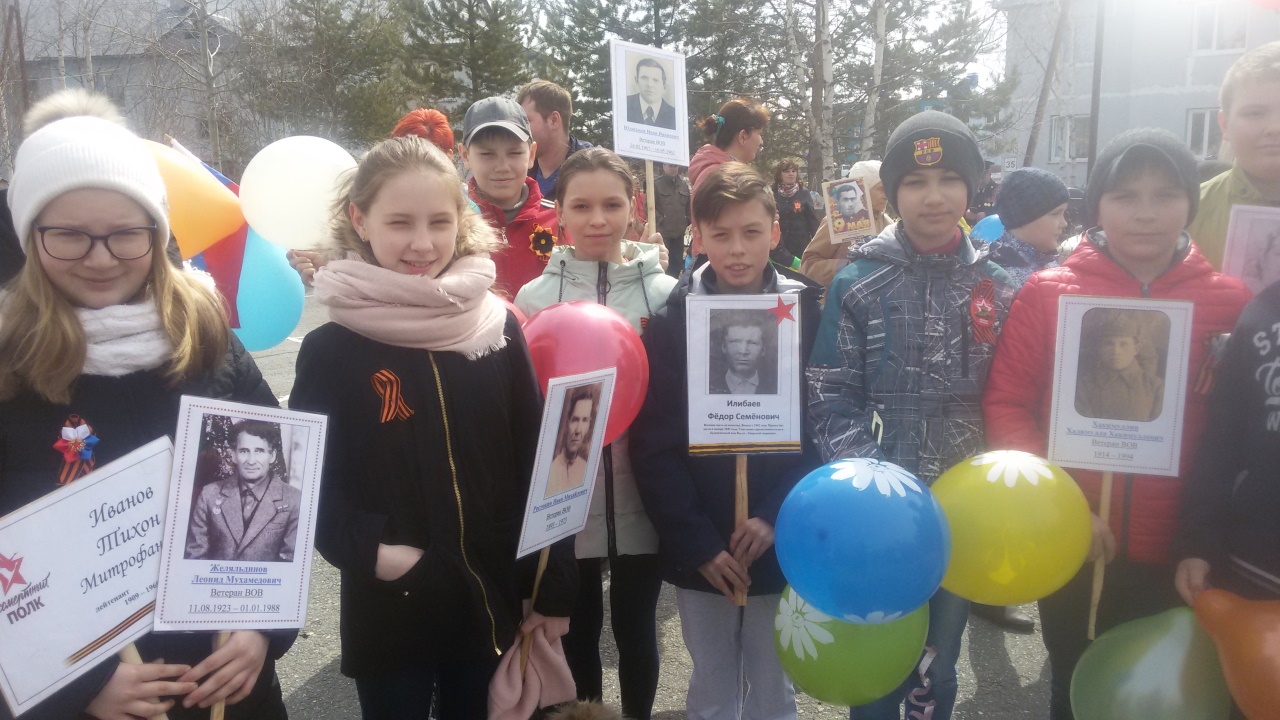 Посещают совместно с детьми и классным руководителем различные клубы по интересам в  Нефтеюганске: боулинг, пейнтбол, батутный центр, 2019 г.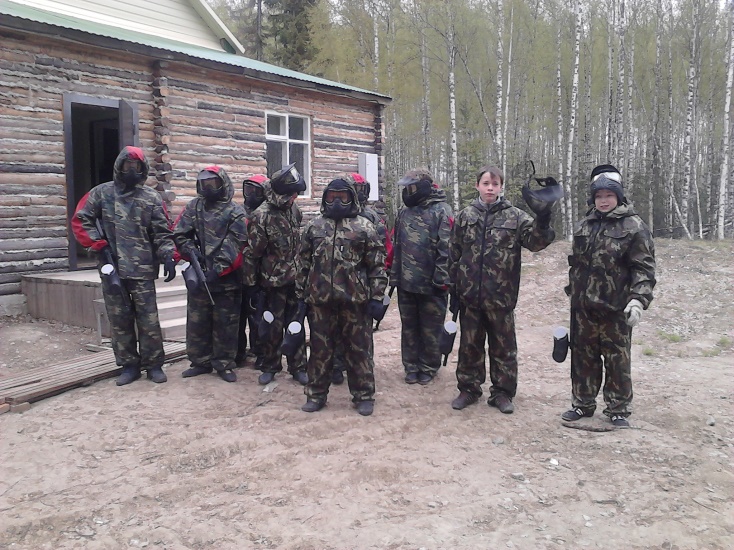 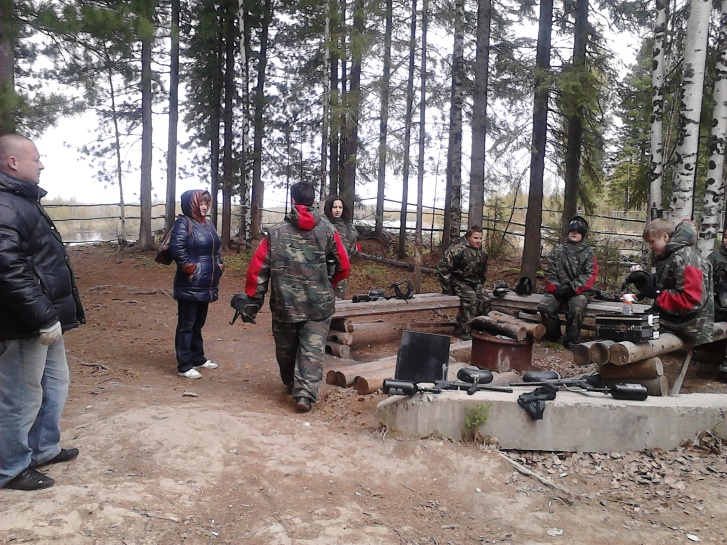 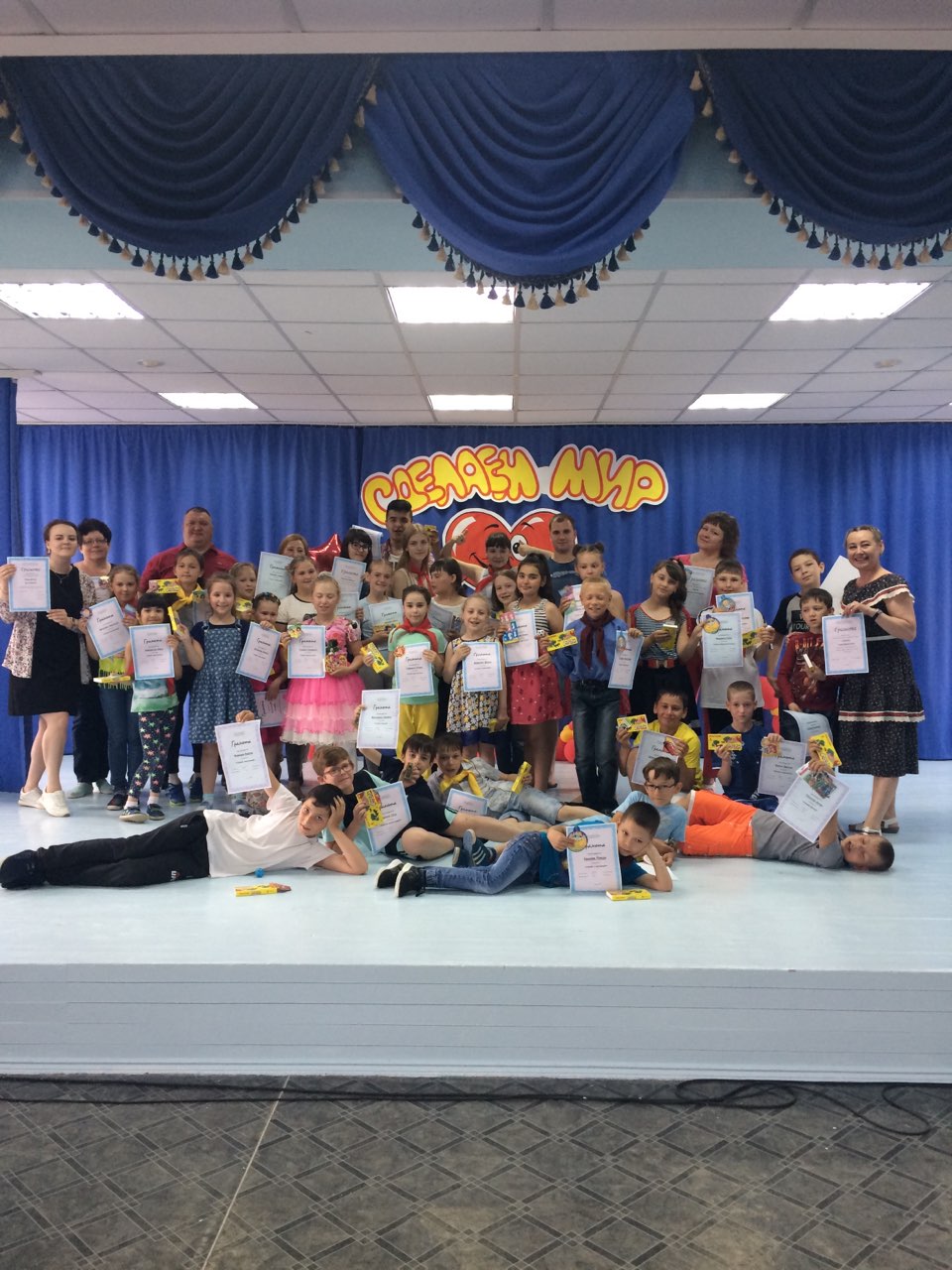 Родительское собрание  на тему «Отцы и дети», 2019 г.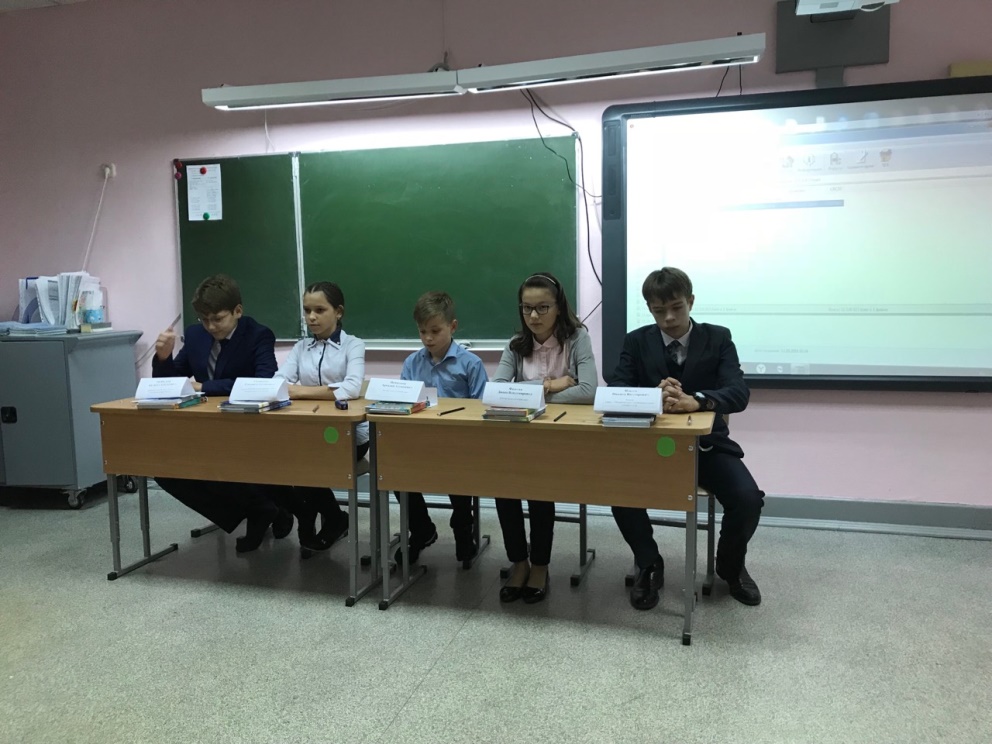 